МУНИЦИПАЛЬНОЕ ДОШКОЛЬНОЕ ОБРАЗОВАТЕЛЬНОЕ АВТОНОМНОЕ  УЧРЕЖДЕНИЕ ДЕТСКИЙ САД № 2 ГОРОДСКОГО ОКРУГА РАЙЧИХИНСКА г. Райчихинск Пояснительная записка  В процессе образования и воспитания детей в группе созданы всеблагоприятные условия, где осуществляются те задачи, которые определены в области физического, умственного, эстетического и нравственного развития детей дошкольного возраста. Предметно – развивающая среда в группе как система, представляющая собой обогащающий фактор детского развития, направляющий и интегрирующий виды деятельности. Окружающая среда нашей группы носит  образовательную, развивающую, воспитывающую, коммуникативную функции и направлена на реализации творческого потенциаларебенка – дошкольника. Широко используя пространство группового помещения, в основе построения использован метод «зонирования». Игровой и учебный материалразнообразен, эстетичен и доступен, удобно расположен в разных центрах занятий детей по интересам. Учитывая, что игра является ведущей деятельностью ребенка, развитию игровой деятельности дошкольников в нашей группе уделяется особое внимание.Поэтому в центре «сюжетно – ролевая игра» созданы условия для популярных у современных дошкольников сюжетных игр. Способности к анализу и синтезу, к выводам формируются у детей в разных ситуациях. Пространственная среда организованатаким образом, что предоставляет детям возможность для самостоятельногоизучения окружающих предметов. Дети самостоятельно подбирают обстановку,облагораживают ее, внося свой посильный труд. Гибкое «зонирование» создаетусловие для уединения и объединения детей по интересам, помогает нам совершенствовать работу с воспитанниками. Выделены центры занятий поинтересам в соответствии с ФГОС:Центр двигательной активности лаконично и гармонично вписывается в пространство групповой комнаты. Он пользуется популярностью у детей, поскольку реализует их потребность в самостоятельной двигательной активности, совместных движениях со сверстниками, свободного использования спортивного инвентаря и физкультурного оборудования. Здесь дошкольники могут заниматься и закреплять разные виды движений. Увеличение двигательной активности оказывает благоприятное влияние на физическое и умственное развитие, состояние здоровья детей.Центр строительно-конструктивных игр - в котором в большом разнообразии представлены различные виды и формы конструкторов. Наши воспитанники самостоятельно при реализации своих замыслов используют схемы и модели построек. Центр дополнен мелкими игрушками для обыгрывания. Мобильность данного центра позволяет детям разворачивать сюжет игры за его пределами. Это позволяет нашим детям комфортно чувствовать себя в любом уголке группы.Центр природы -  служит не только украшением группы, но и местом для саморазвития дошкольников. У детей  формируются предпосылки экологического сознания, развивается  экологическая культура, познавательный интерес к экологии, проблемам природы, желание и стремление разрешить некоторые из    экологических проблем,  доступными ребенку – дошкольнику средствами.  В уголке природы размещены растения, требующие разных способов ухода. Имеется необходимое оборудование для трудовой деятельности в уголке природы: передники, лейки, палочки для рыхления, пульверизаторы. В природном уголке есть календарь погоды, дидактический материал, поделки из природного материала.Центр музыкального творчества – способствует поддержанию эмоционального благополучия  детей и их эстетическому развитию. Огромное значение для развития у детей самостоятельности, инициативности в музыкальной деятельности имеют оборудование, пособия, которые успешно используются детьми в их самостоятельных и специально организованных музыкально-творческих проявлениях.Театрализованный центр – важный объект развивающей среды, поскольку именно театрализованная деятельность помогает сплотить группу, объединить детей интересной идеей, новой для них деятельностью. В театре дошкольники раскрываются, демонстрируя неожиданные грани своего характера. Робкие и застенчивые становятся уверенными и активными. Тот, кто без желания шел в детский сад, теперь с удовольствием спешит в группу. В театральном уголке размещаются ширма, маски сказочных персонажей, различные виды театра - кукольный, пальчиковый, настольный, би-ба-бо. Дети – большие артисты, поэтому с радостью участвуют в постановках и с удовольствием выступают в роли зрителей.Центр сюжетно-ролевых игр - атрибуты к играм подбираются так, чтобы создать условия для реализации интересов детей в разных видах игр. Эстетичность и изысканность оформления, современность материалов вызывают у дошкольников желание играть. Подобранный игровой материал позволяет комбинировать различные сюжеты, создавать новые игровые образы.Центр безопасности интересен в первую очередь мальчикам. Он оснащен необходимыми атрибутами к сюжетно-ролевым играм, занятиям для закрепления знаний правил дорожного движения. Это всевозможные игрушки – транспортные средства, светофор, макет улицы, дорожные знаки.Иллюстрации, изображающие опасные инструменты и ситуации развивают навыки наблюдения за окружающими (опасными) предметами.   Центр  художественного творчества - выполняет задачу формирования интереса детей к эстетической стороне окружающей действительности, удовлетворения потребностей детей в самовыражении. Здесь воспитанники в свободное время рисуют, лепят, выполняют аппликационные работы. В распоряжении детей представлен разнообразный изобразительный материал: мелки, акварель, гуашь, бумага разной фактуры, размера и цвета, картон, дидактические игры, раскраски. В центре есть  альбомы с образцами  народно-прикладного искусства, иллюстрации известных художников.  Детские работы (рисунки, поделки и коллажи) выставляются на всеобщее обозрение на специальном стенде «Наше творчество» в приёмной.Центр книги и отдыха - такой островок тишины и спокойствия, психологической разгрузки, который располагает к созерцательному наблюдению, мечтам и тихим беседам. Ребенок чувствует себя здесь комфортно, спокойно и уютно. Этому способствуют комфортный диван, кресла,  рядом любимые книги. Уют, домашняя обстановка позволяют детям комфортно расположиться и погрузиться в волшебный мир книг.  В этом центре дети с удовольствием приобщаются  к словесному искусству, у детей  развивается  художественное восприятие  и эстетический  вкус.Центр нравственно-патриотического воспитания –Помогает познакомить детей с историей и достопримечательностями родного города, области, животными и растениями, транспортом. Формирует у детей духовно-нравственные отношения  и чувства сопричастности к семье, городу, стране на основе приобщения к родной природе, культуре и традициям. Развивает желание больше узнать о своей Родине, воспитывает  уважительное отношение к человеку – труженику, результатам его труда, родной земле защитникам Отечества, государственной символике, традициям государства, общественным праздникам.  В центре занимательной математике и  развивающих игр представлено разнообразие настольно-печатных и дидактических игр. Игры на развитие ориентировки по схеме, модели, плану: «Найди путь к домику», «Найди клад по схеме»; Игры на составление целого: «Пазлы», «Собери узор»; на сравнение предметов по нескольким признакам: «Найди 5 отличий», «Найди одинаковых»; Наклейки - домики «Состав числа», которые направлены на развитие умения  анализировать и сравнивать, осуществлять мыслительные операции, запомнить цифры и геометрические фигуры.Центр трудовой активности способствует развитию у детей  самостоятельности, трудолюбия, умения ухаживать за комнатными растениями. В уголке дежурства есть фартуки и шапочки для дежурства. Есть инвентарь для мытья игрушек и стирки кукольной одежды: тазики, мыло, фартуки клеёнчатые.Наши  помещенияПРИЁМНАЯ КОМНАТАЦель: использование предметно – развивающей среды  для информирования родителей с условиями пребывания детей в детском саду.Задачи:• Установление тесной взаимосвязи детского сада и семьи в вопросах обучения;• Осуществление педагогического просвещения родителей в вопросахобразовательной деятельности;• Оказание консультационной помощи семье и обучение детей навыкамсамообслуживания.
1. Стенд: «Наше творчество»;
3. Список индивидуальных шкафчиков4. Стенд: «Меню»
5. Стенд «Для Вас родители» (режим дня, расписание ООД,  антропометрия)
6. Индивидуальные шкафчики по количеству детей7. Папки передвижки «Сезонные»8. Информационный стенд для родителей: «Советы  специалистов, воспитателей»  (консультации и рекомендации)9. Тетрадь «Фильтр группы», электронные градусники, вата, шпателя10. Шкаф для одежды воспитателя и младшего воспитателя.11. Скамейки 2 шт.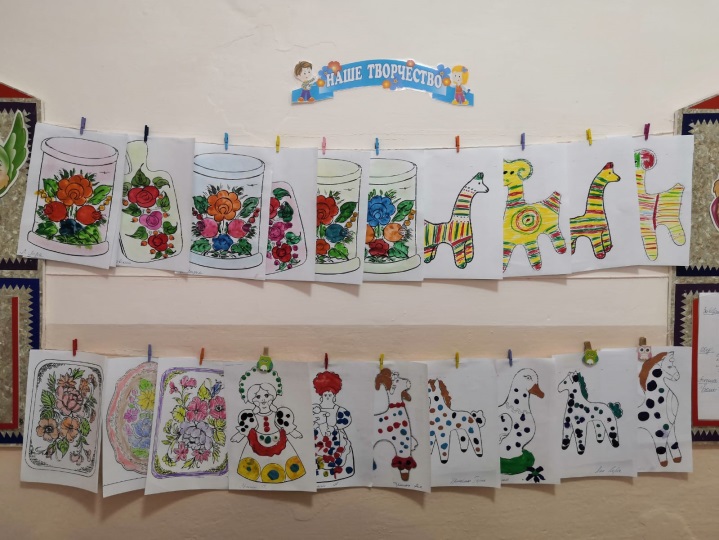 ТУАЛЕТНАЯ КОМНАТАЦель: формирование у детей культурно – гигиенических навыков.Задачи:• Воспитание у детей культурно-гигиенических навыков и самостоятельностичерез формирование у детей стремление к самостоятельности при осуществлениипроцессов личной гигиены,• Воспитание опрятности, привычки следить за своим внешним видом.1. Раковина – 1 шт. 2. Умывальник – 3 шт. 3. Шкафчики секционные для полотенец4. Бассейн для мытья ног – 1 5. Унитазы – 3 шт.  6. Зеркало – 1 шт.7. Шкаф для хранения хозяйственного инвентаряГРУППОВАЯ КОМНАТАЦель: использование предметно – развивающей среды группы дляразвития и комфортных условий пребывания детей в детском саду.Задачи:• Обеспечить комфортное проживание детей периода дошкольного детства;• Формировать трудовые навыки;• Развивать способности оказывать помощь взрослым.Обеспечение условий комфортного проживания детьми дошкольного возраста иприобщение к социализации в обществе с учетом всех принципов построенияразвивающей предметно- пространственной среды.Обеспечение мебелью:1.Стол обеденный для детей – 4 шт.2.Стулья детские - 15 шт.,3.Стенка для дидактических материалов, наглядных пособий, учебных принадлежностей, настольных игр - 3 шт.5. Стол письменный  для методической литературы – 1 шт.6. Полочки настенные - 2 шт.7. Доска демонстрационная магнитная -2 шт.8. Игровые зоны для мальчиков и девочек.9. Спальная зонаЦель: создание в спальне спокойной и безмятежной атмосферы.Задачи:• Воспитание дисциплинированности у детей;• Создание спокойной обстановки, положительного настроя перед сном;• Развивать самостоятельность при раздевании, аккуратность при складывании одежды;• Воспитывать доброе отношение и уважение к сверстникам.1. Кровати трёхъярусные 4шт.3. Постельное  по 2 комплекта на каждого ребенка4. Подушки 12шт.5. Матрасы 12шт.6. Одеяла 12 штПространство группы организовано в виде центров, оснащенныхразвивающим материалом. Все предметы доступны детям. Это даетвозможность организовывать образовательный процесс и самостоятельную деятельность детей с учетом индивидуальных особенностей. ЦЕНТР НАРОДНОГО ТВОРЧЕСТВАЦель: создать благоприятные условия для эффективного внедрения детскогофольклора в воспитательно – образовательный процесс дошкольного учреждения.Задачи:• Познакомить детей с разнообразными формами детского фольклора, страдициями и образами русского народа;• Развивать активную речь;• Развивать духовность, творчество, познавательный интерес;• Воспитывать нравственные качества личности дошкольника, устойчивыйинтерес и любовь к народному искусству.Хохломские изделия (матрешка, ложки, кружки, подносы и др.)Изделия жестовской росписиРазвивающие альбомы (Хохлома, Дымка, Городец, Филимоновская игрушка)Игрушки из гжелиЛэпбук ГжельГородецкие изделия и игрушки, доски для росписиФилимоновская игрушкаДидактические игры (пазлы, лото)Раскраски народных промыслов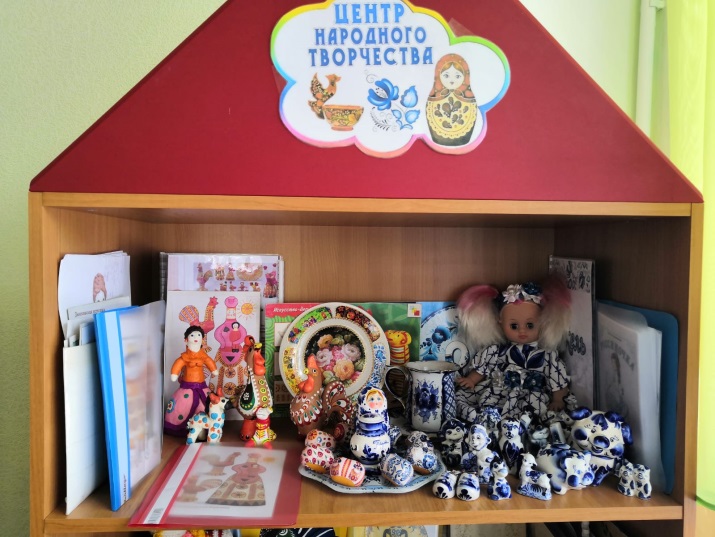 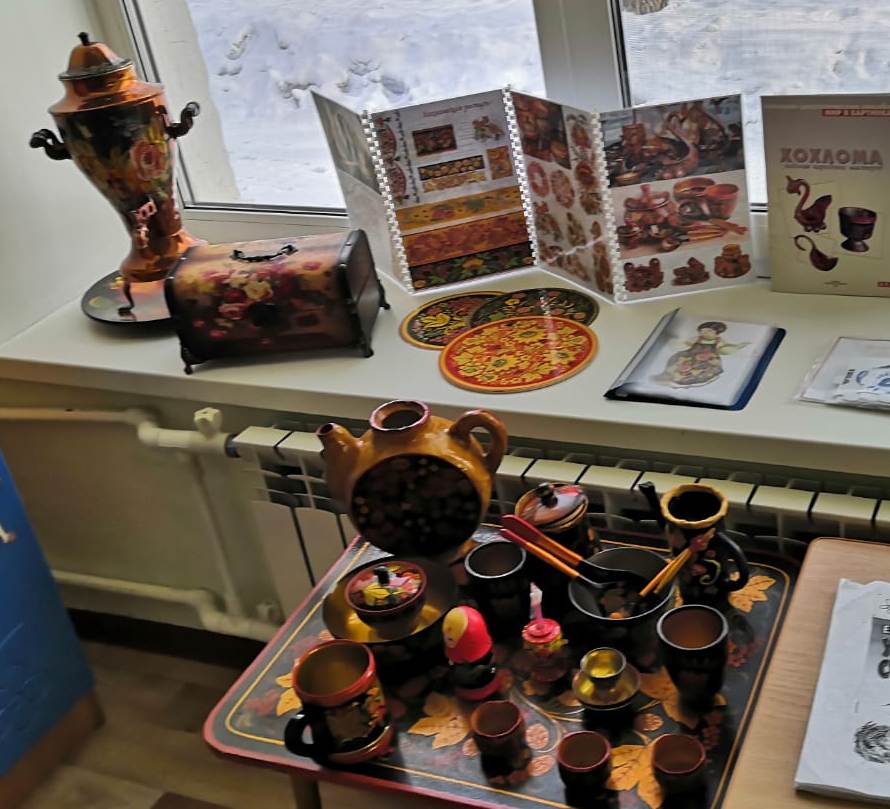 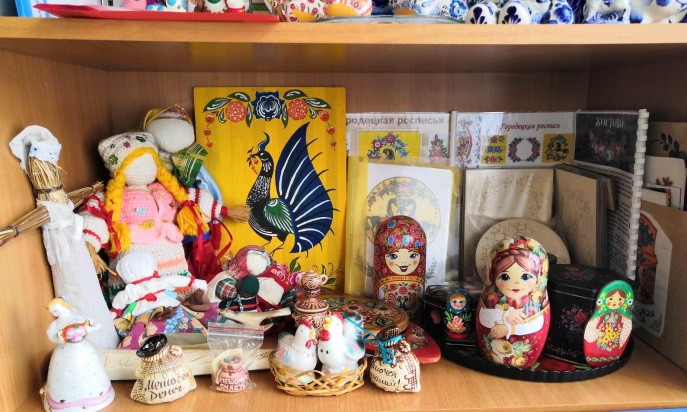 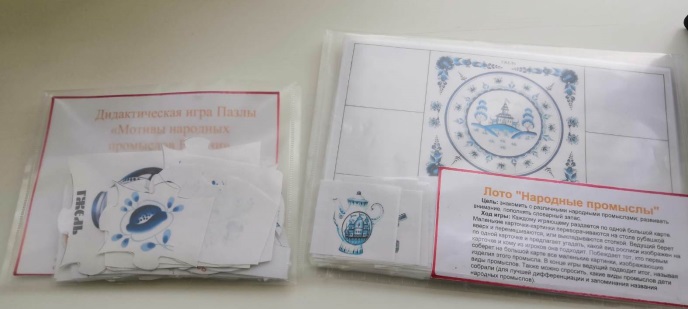 ЦЕНТР ФИЗИЧЕСКОЙ АКТИВНОСТИЦель: формирование у воспитанников потребности в двигательной активности и физическом совершенствовании.Задачи:• Стимулировать желания детей заниматься спортом, вести активный образ жизни;• Укреплять физическое развитие. профилактика плоскостопия.;• Воспитывать у детей осознанное отношение к своему здоровью;• Обеспечивать и регулировать уровень двигательной активности детей в режиме1. Мячи надувные,  резиновые, пластмассовые (разного цвета и размеров);2. Бубен;3. Скакалки, гантели детские;4. Кегли (большие и маленькие);5.Бадминтон; кольцеброс;6. Мешочки с песком;7. Обручи; 8. Массажные дорожки;9. Альбом «Виды спорта»         10. Дидактический материал «Спорт. Спортивные профессии»;11. Маски для подвижных игр в группе12. Картотеки подвижных игр, физкультминуток, гимнастики после снаЦЕНТР СТРОИТЕЛЬНО-КОНСТРУКТИВНЫХ ИГРЦель: развитие пространственного и конструктивного мышления.Задачи:• Развивать творческое воображение;• Формировать умение работать по заданной схеме;• Совершенствовать представления о строительных деталях, их названиях,свойствах;• Развивать интерес к конструированию.1. Конструктор мелкий и крупный «Лего»;2. Пластмассовый напольный конструктор;3. Мозаика;4. Пазлы;5. Конструирование из бумаги «Оригами»;6. Игрушки со шнуровками и застёжками;7. Небольшие игрушки для обыгрывания построек: фигурки людей и животных, макеты деревьев, игрушки из киндер-сюрпризов;8. Транспорт мелкий, средний, крупный: машины легковые и грузовые.ЦЕНТР ПРИРОДЫ И ЭКСПЕРЕМЕНТИРОВАНИЯЦель: Обогащать представления детей о растениях, животных, человеке; способствовать установлений первых естественных взаимоотношений детей с окружающим миром природы.Задачи:Расширять представление детей о физических свойствах окружающего мира;Знакомить с различными свойствами веществ (твердость, мягкость, сыпучесть, вязкость, плавучесть, растворимость.);Расширять представление детей о значимости воды и воздуха в жизни человека;Развивать эмоционально-ценностное отношение к окружающему миру;1. Комнатные растения;2. Гербарий, природный материал;3. Паспорт комнатных растений;4. Инвентарь для ухода за комнатными растениями;5. Вазы для цветов;6. Календарь природы7. Дидактические игры по экологии;8. Альбом «Они должны жить»;9. Альбом «Мир вокруг нас»;10. Альбом «Времена года»;11. Разные виды энциклопедий;12. Наборы картин: «В мире растений», «Живая природа».13. Демонстрационный материал разных видов: железо, дерево, пластмасс, стекло;14. Демонстрационный материал «Виды тканей»;15. Мерные стаканчики, лупы, разноцветные стёкла;17. Электрический фонарик;18. Формочки для изготовления цветных льдинок;19. Резервуары с крупами.20.«Мыльные пузыри», различные соломинки и трубочки для пускания мыльных пузырей;21. Природный материал (шишки, ракушки, желуди, камешки)22. Магниты, лупаЦЕНТР МУЗЫКАЛЬНОГО ТВОРЧЕСТВАЦель: Развитие музыкально-сенсорных способностей и творческих проявлений в музыкальной деятельности.Задачи:• Обогащать впечатления детей, знакомя их с разнообразными музыкальными произведениями;• Приобщать к разнообразным видам музыкальной деятельности форсируя восприятие музыки и простейшие исполнительские навыки в области пения,ритмики• Развивать общую музыкальность детей;• Воспитывать любовь и интерес к музыке.1. Дудочки;2. Погремушки;3. Барабаны;4. Гармонь;5. Бубен;6. Маракасы;7. Металлофон;8. Шумовые инструменты9. Дидактический материал «Музыкальные инструменты»;10. Атрибуты для ряженья: шляпы, бусы, сарафаны, юбки, косынки.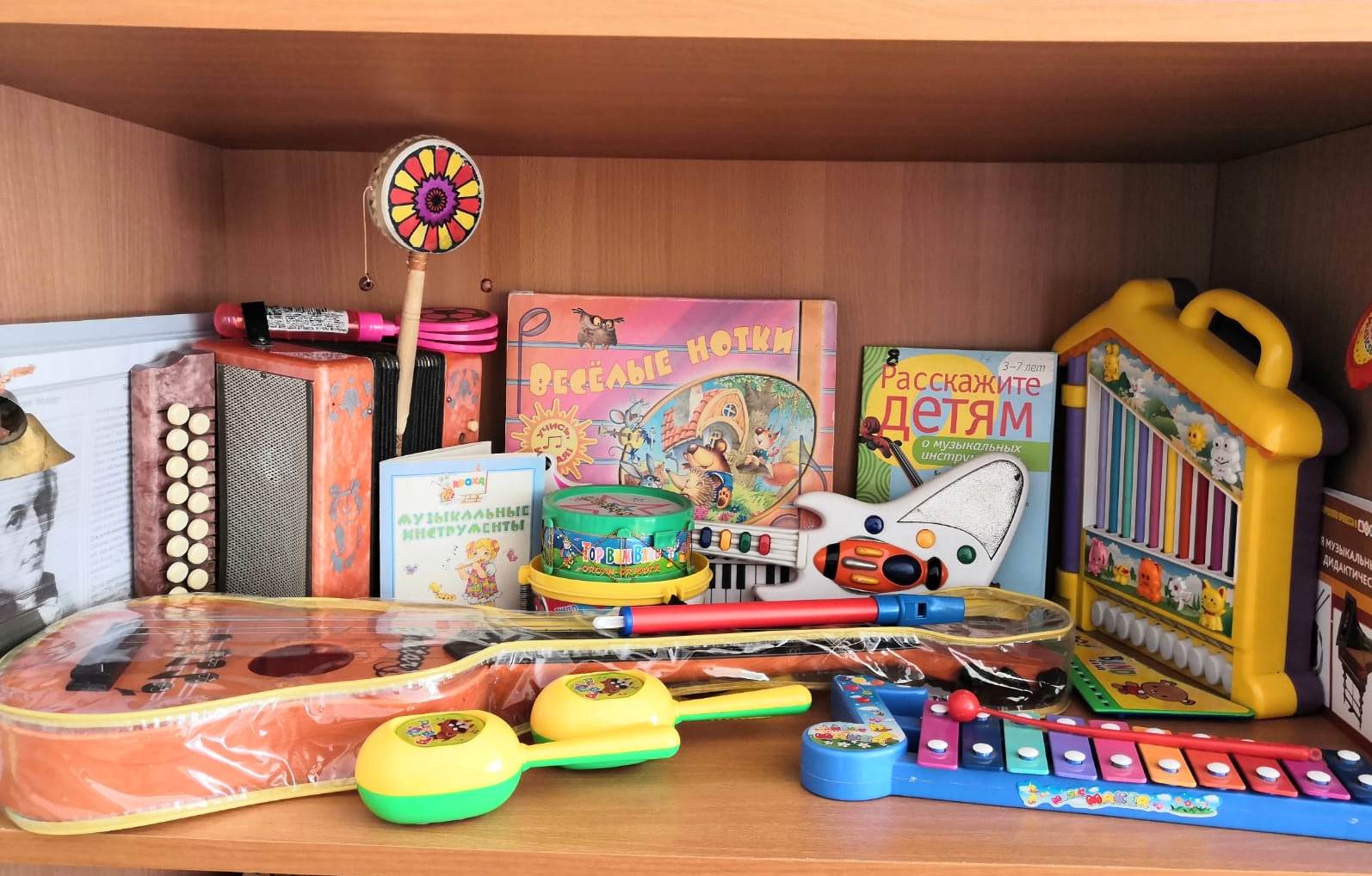 ТЕАТРАЛИЗОВАННЫЙ ЦЕНТРЦель: развитие творческого воображения.Задачи:• Развивать устойчивый интерес к театрально-игровой деятельности;• Развивать воображение, фантазию, внимание, самостоятельность мышления;• Совершенствовать игровые навыки и творческую самостоятельность через театрализованные игры, развивающие творческие способности дошкольников;• Обогащать и активизировать словарь;• Развивать диалогическую и монологическую речь;• Воспитывать гуманные чувства у детей.1. Кукольный театр, пальчиковый театр:2. Настольный театр;3. Театр на фланелеграфе;4. Теневой театр5. Шапочки;6. Маски;7. Ширма.8. Куклы БИ-БА-БО9. DVD плеер флешь - карта с записью музыки для спектаклей и русских народных сказок.10.Лэпбук «Театр»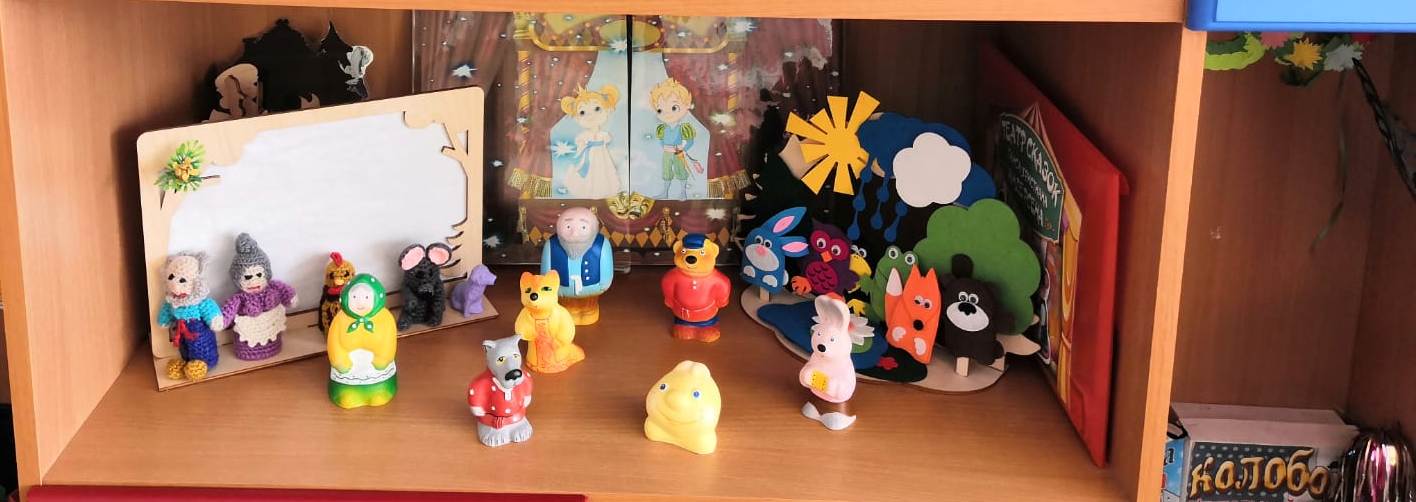 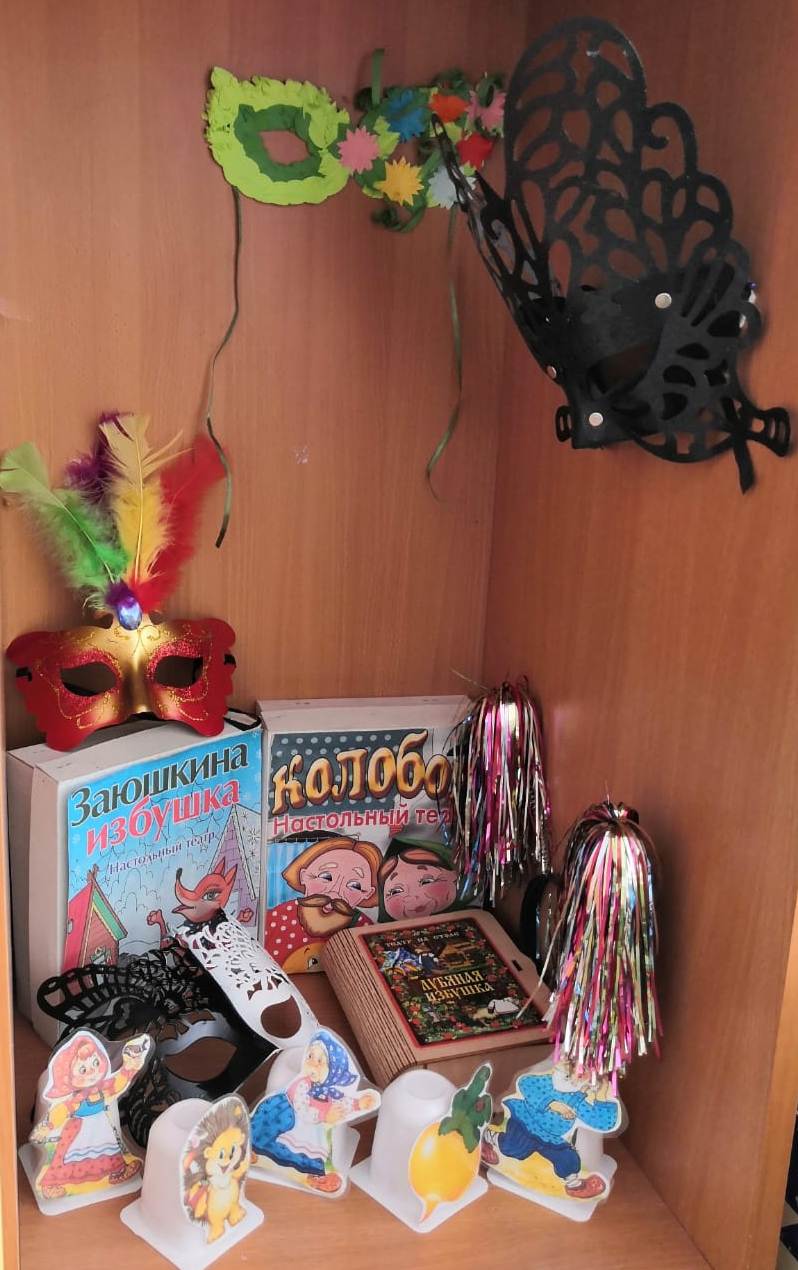 ЦЕНТР СЮЖЕТНО-РОЛЕВЫХ ИГРЦель: Формирование ролевых игр (действий) и игровых умений.Задачи:• Развивать игровую деятельность;• Приобщать к элементарным общепринятым нормам и правиламвзаимоотношений со сверстниками и взрослыми;• Формировать к гендерной, семейной, гражданской принадлежности; развивать творческую деятельность детей;• Воспитывать социально-коммуникативные навыки в совместной игре.Зона оснащена ковром, центрами, уголками, игрушками, предметамиЗаместителями атрибутами для сюжетно - ролевых игр.Сюжетно-ролевая игра «Салон красоты», «Парикмахерская»:1. Накидки пелерины;2. Наборы парикмахера;3. Журналы причёсок.4. Трюмо с зеркаломСюжетно-ролевая игра «Больница», «Аптека»:1. Медицинские халаты и шапочки;2. Набор доктора;3. Ростомер;4. Кукла «Доктор».Вата, бинты, лекарства, градусники, мерные ложечки, пипетки, стаканчики, шпатели.Рецепты и касса.Сюжетно-ролевая игра «Семья», «Магазин»:1. Предметы-заместители;2. Игрушечная посуда: кухонная, чайная, столовая;3. Куклы, одежда для кукол;5. Комплект пастельных принадлежностей для кукол;6. Гладильная доска, утюги.7. Касса, весы, калькулятор, счёты;8. Кондитерские изделия;9. Хлебобулочные изделия;10. Изделия бытовой химии;11. Сумочки, кошельки;12. Овощи, фрукты.ЦЕНТР БЕЗОПАСНОСТИЦель: закрепить знания детей о правилах дорожного движения, правилах ОБЖ.Задачи:• Вырабатывать привычку правильно вести себя на дороге, дома, на улице;• Развивать внимание., фантазию, умение придумывать игровую ситуацию, сосредоточенность, логическое мышление;• Сохранение и укрепление физического и психического здоровья детей.1. Макет перекрёстка и улицы 2. Дорожные знаки;3. Альбом с плакатами «Детям о правилах дорожного движения»; 4. Различные виды транспорта;5. Настольные и дидактические игры по ПДД; ППБ6. Иллюстрации, изображающие опасные инструменты и опасные ситуации7. Развивающие альбомы по безопасности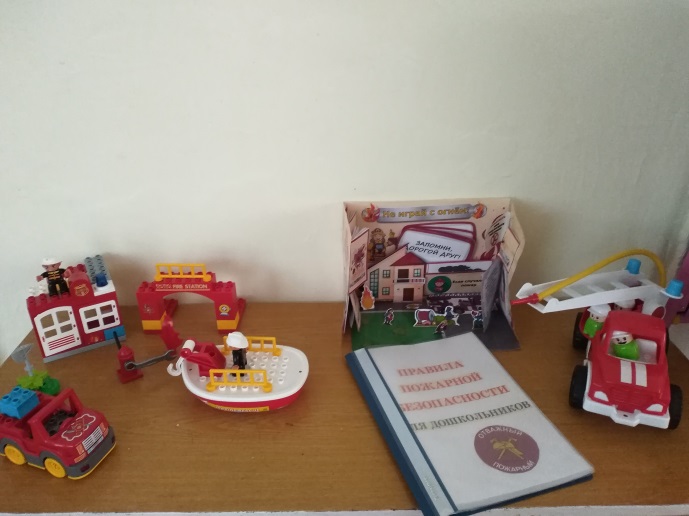 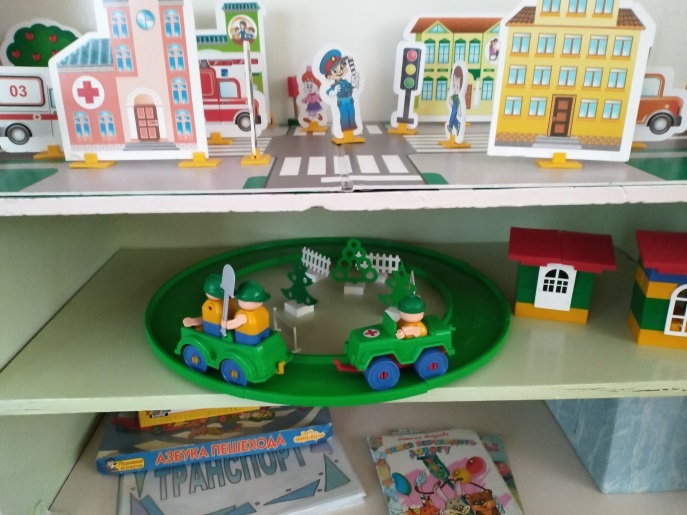 ЦЕНТР ХУДОЖЕСТВЕННОГО ТВОРЧЕСТВАЦель: формирование творческого потенциала и эстетического восприятия детей.Задачи:• Развивать продуктивную творческую деятельность детей;• Развивать воображение, художественно-эстетические способности,самостоятельность, активность;• Приобщать к изобразительному искусству1. Материал  для рисования: альбомы, акварельные и гуашевые  краски, простые и цветные карандаши, восковые мелки, баночки для воды, трафареты для рисования;2. Материал для лепки: пластилин, стеки, клеёнка; 3. Материал для аппликации и ручного труда: клей ПВА, кисти для клея, ёмкость под клей, салфетки, цветная бумага и картон, белый картон, ножницы, гофрированная бумага; 4. Образцы по аппликации, лепке и рисованию; 5. Виды росписи: Дымковская игрушка; «Хохломская роспись»; «Городецкая роспись»; «Гжель»6. Нетрадиционная техника рисования: печатки, губки, ватные тампоны для нанесения узоров, трафареты; 7. Книги «Учимся рисовать»8. Бросовый материал 9. Книжки – раскраски по изучаемым темам.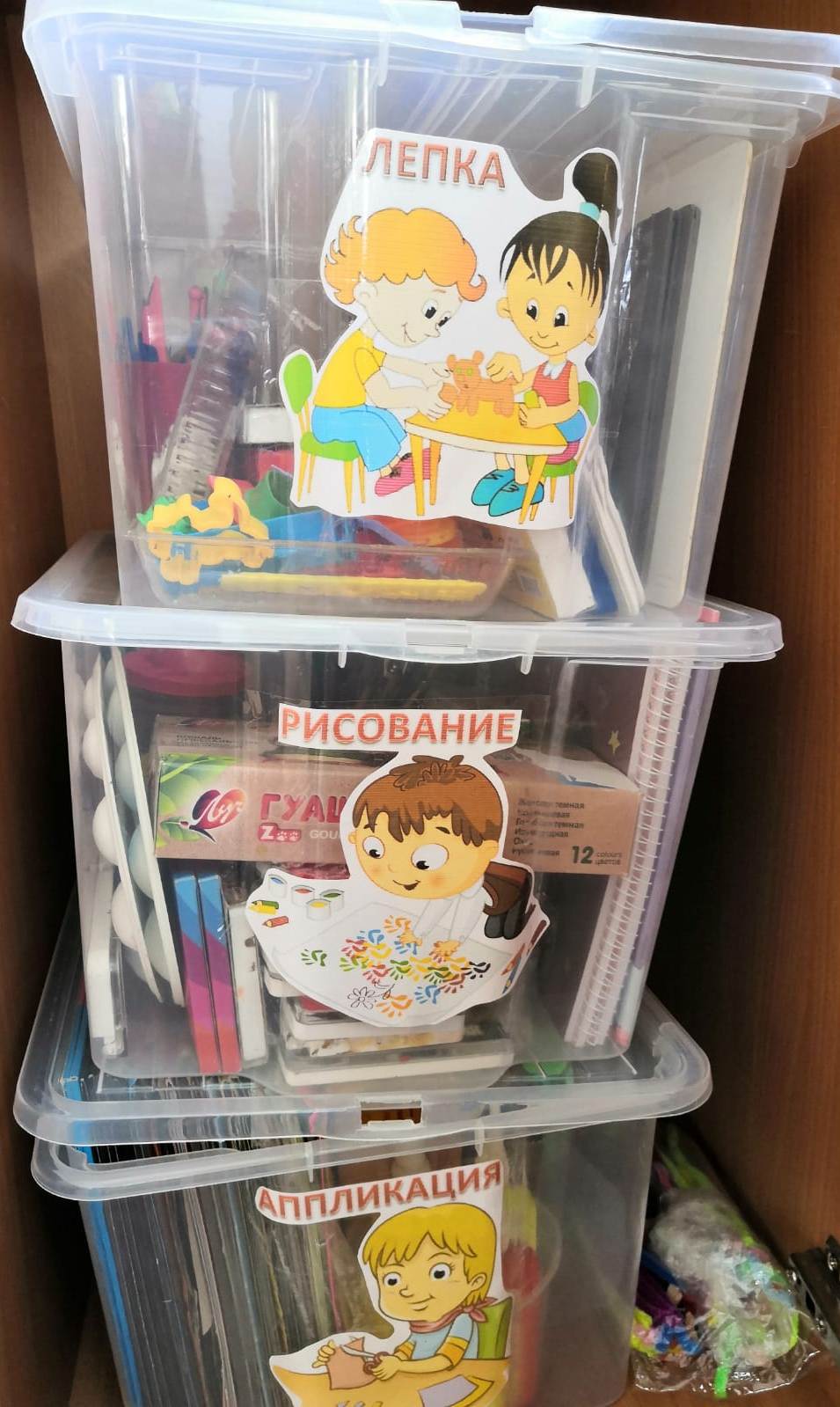 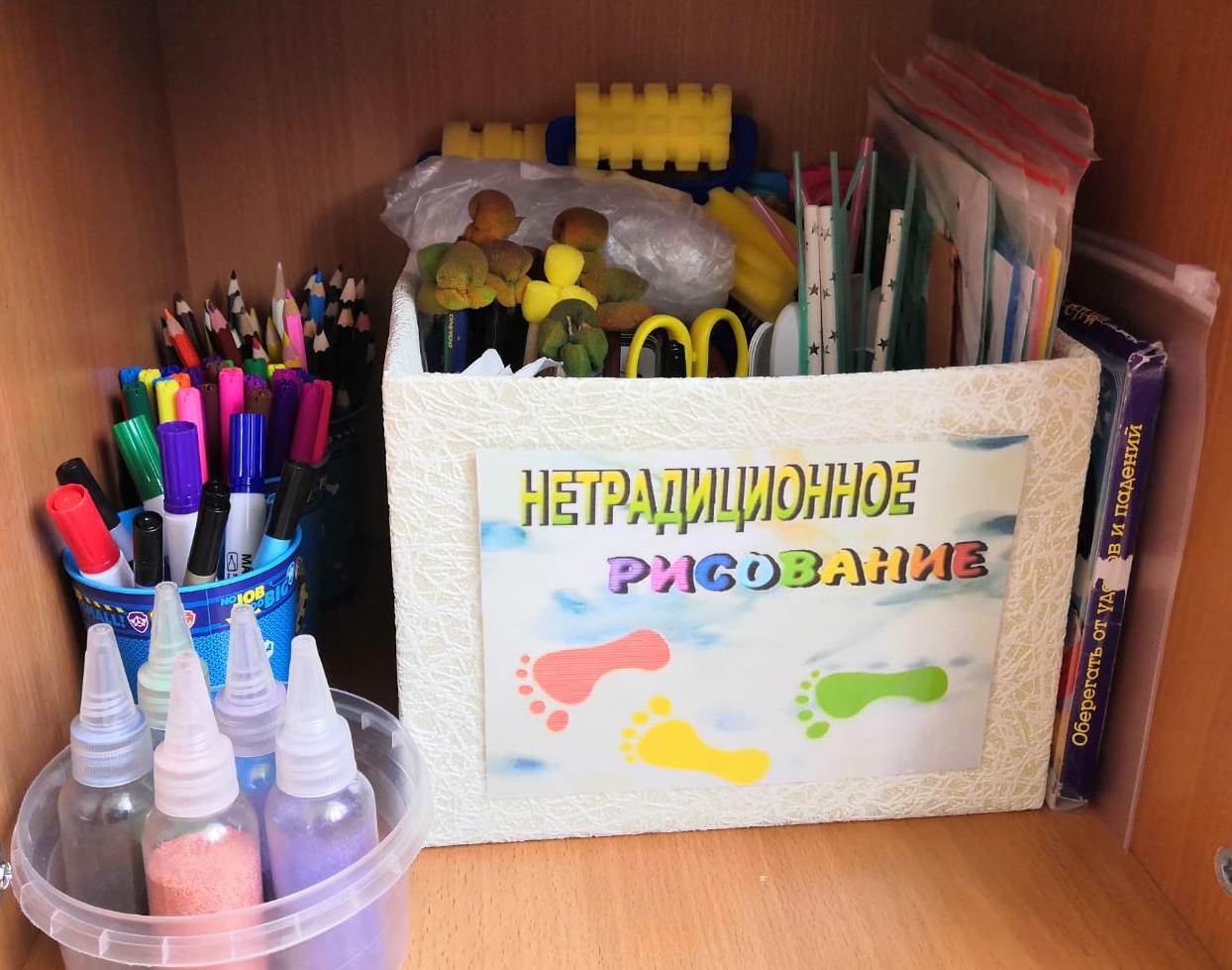 ЦЕНТР КНИГИ И ОТДЫХАЦель: формирование навыков речевого общения на основе литературныхпроизведений.Задачи:• Развивать литературную речь;• Формировать целостную картину мира посредством художественныхпроизведений;• Приобщать к словесному искусству;• Развивать художественное восприятие и эстетический вкус.1. Детская художественная литература в соответствии с возрастом детей;2. Портреты писателей и поэтов;3. Иллюстрации к детским произведениям;4. Игрушки, изображающие сказочных персонажей;5. Книга с произведениями фольклора малых форм;6. Книги с произведениями и иллюстрациями Амурских авторов и иллюстраторов.6. Литературные игры7. Журнальный столик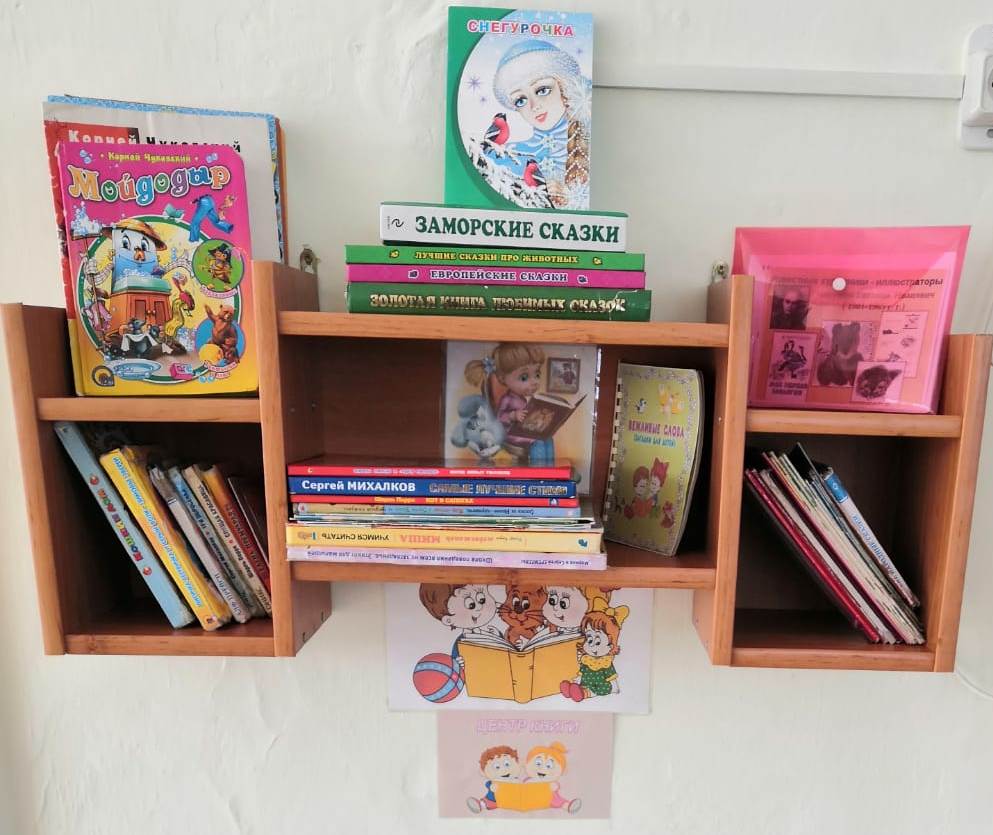 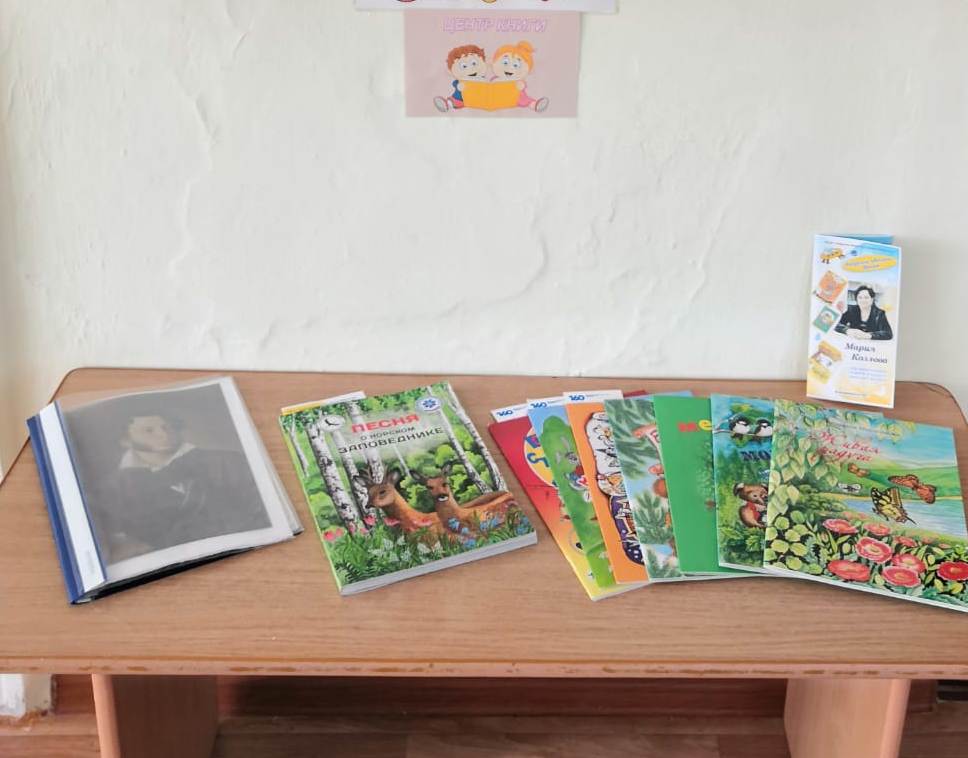 ЦЕНТР НРАВСТВЕННО-ПАТРИОТИЧЕСКОГО ВОСПИТАНИЯ1. Портрет президента  РФ, герб, флаг;2. Альбомы: «Россия – родина моя»; «Москва- столица нашей Родины»; «День Победы»3. Наглядное пособие: «Наша родина – Россия»; 4. Лэпбуки: «Амурская область», «Моя малая Родина –город Райчихинск», «Профессии»; 5. Игры: «Расскажи про свой город», «Прогулка по городу»6. Дидактические игры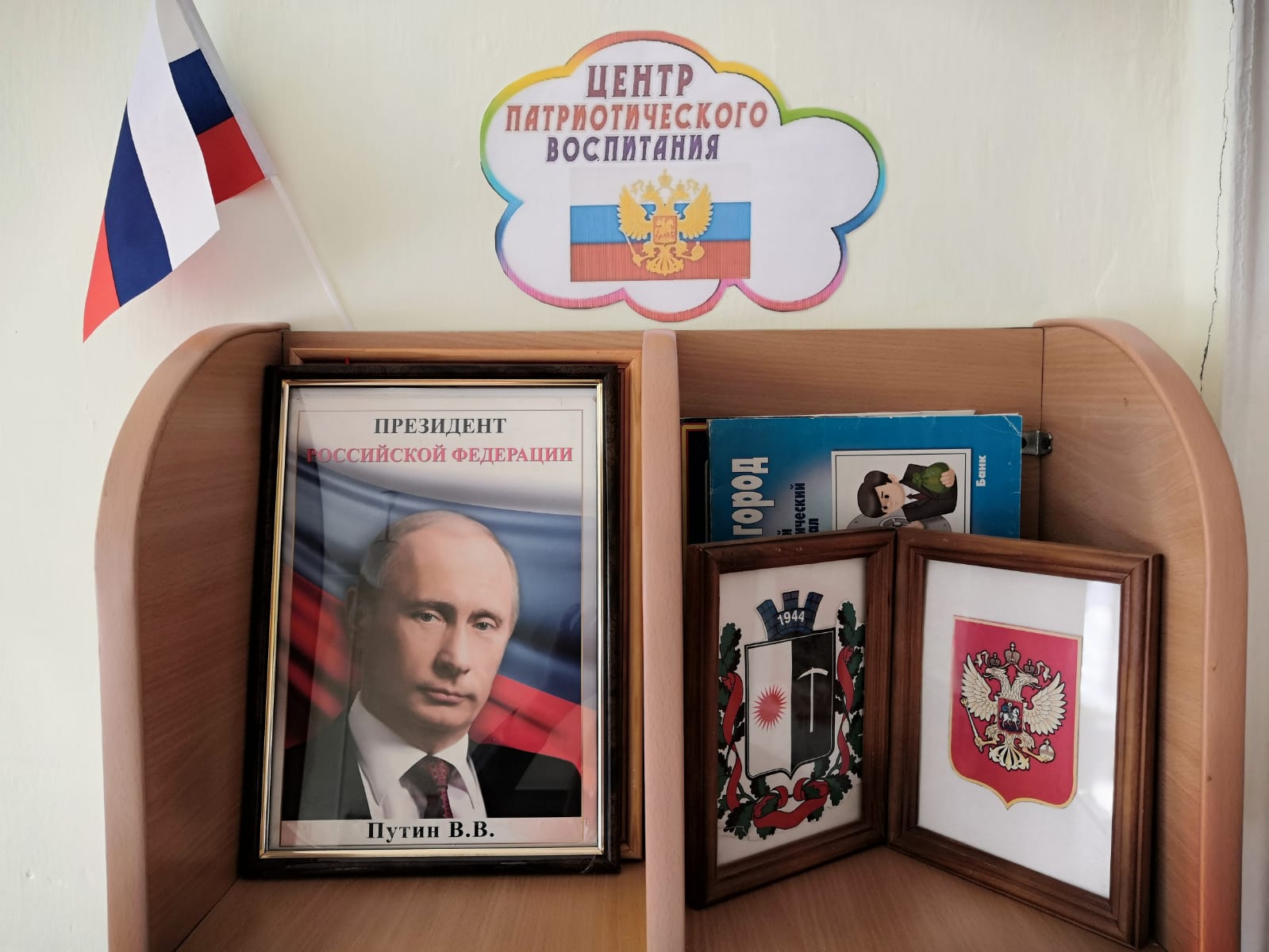 ЦЕНТР ЗАНИМАТЕЛЬНОЙ МАТЕМАТИКИ РАЗВИВАЮЩИХ ИГРЦель развитие познавательной активности, логического мышления, стремления к самостоятельному познанию и размышлению, развитие умственных способностей через логико-математические игры.Задачи:• Сформировать у детей интерес к элементарной математической деятельности.• Развить качества и свойства личности, необходимые для успешного овладения математикой в дальнейшем: целенаправленность и целесообразность действий, стремление к достижению положительного результата, настойчивость и находчивость, самостоятельность.• Воспитать потребность заниматься в свободное время интересными и полезными играми1. Комплекты цифр и математических знаков для магнитной доски;2. Логико-математические игры;3. Игры на развитие ориентировки;4. Игры на составление целого: «Пазлы», «Собери узор»5. Игры на сравнение предметов по нескольким признакам: «Найди 5 отличий», «Найди одинаковых»6. Цветные счетные палочки7. Часы; 8. Наборы геометрических фигур9. Счеты 10. Карточки для счета11. Раздаточный материал;12. «Танграм»;13. Дидактические игры: «Мои первые цифры», «Увлекательная геометрия», «Геометрическое лото», «Всё для счёта», «Математический поезд»14. Развивающий математический куб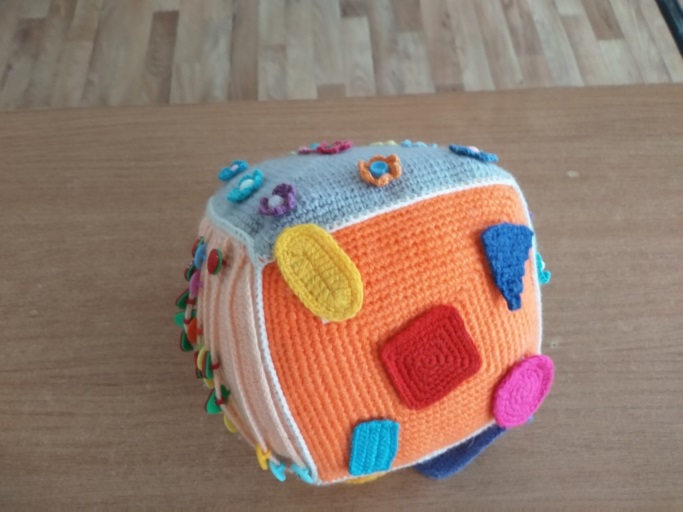 ЦЕНТР РЕЧЕВОГО РАЗВИТИЯЦель: развитие свободного общения с взрослыми и детьми, овладениеконструктивными способами и средствами взаимодействия с окружающими.Задачи:• Овладение речью, как средством общения и культуры;• Обогащение активного словаря;• Развитие звуковой и интонационной культуры речи, фонематического слуха;• Развитие связной речи;• Грамматически правильной диалогической и монологической речи;• Развитие речевого творчества;• Знакомство с книжной культурой, детской литературой, понимание на слухтекстов различных жанров детской литературы;• Формирование звуковой аналитико – синтетической активности какпредпосылки обучения грамоте.Обеспечение:1. Набор предметных и сюжетных картинок по обучению рассказыванию2. Настольные речевые игры, домино, лото3. Кубики с буквами4. Лото с буквами5. «Чудесный мешочек» с набором игрушек для развития тактильных ощущений6. Наборы картинок «Расскажи сказку по картинкам»7. Набор «Что сначала, что потом», для составления рассказов8. Дидактические игры – небылицы «Что перепутал художник?»9.Дидактические игры — картинки по типу «Найди отличия»10.. Наборы картинок «Составь рассказ по картинке»11. Наборы картинок «Разложи по порядку и составь рассказ»12. Картотека пословиц;13.Дидактические игры на формирование словаря, ЗКР, грамматического строя речи, обучению детей грамоте;14. Картотека стихотворений о временах года;ЦЕНТР СЕНСОРНОГО РАЗВИТИЯЦель: формирование представления ребенка о свойствах и качествах предметов.Задачи:• Учить детей воспринимать предметы, выделять их разнообразные свойства и отношения (цвет, форму, величину, расположение в пространстве, высотузвуков и т. п.) и сравнивать предметы между собой.• Формировать умение подбирать пары или группы предметов, совпадающих по заданному признаку, выбирая их из других предметов.Обеспечение:1. Игры с прищепками2. Игры со шнурками3. Игры на липучках4. Мозаика5. Игры для развития мелкой моторики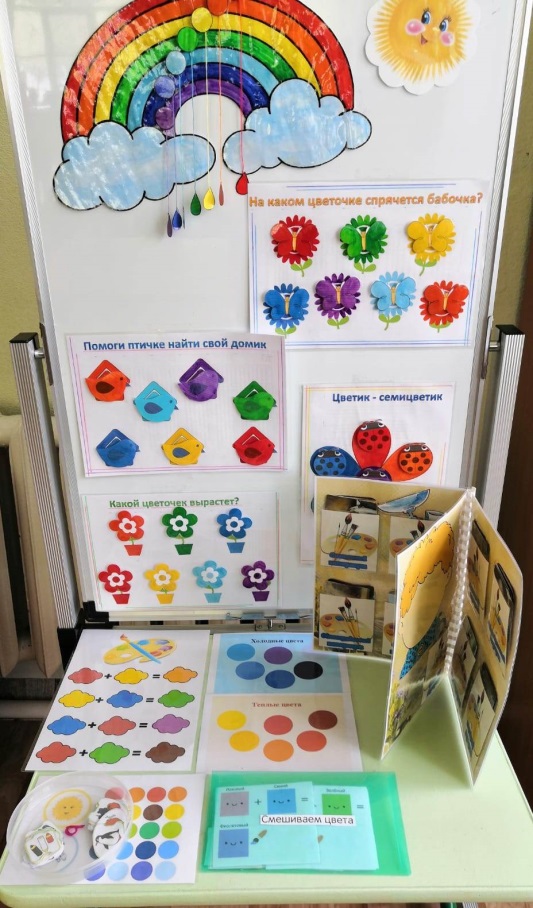 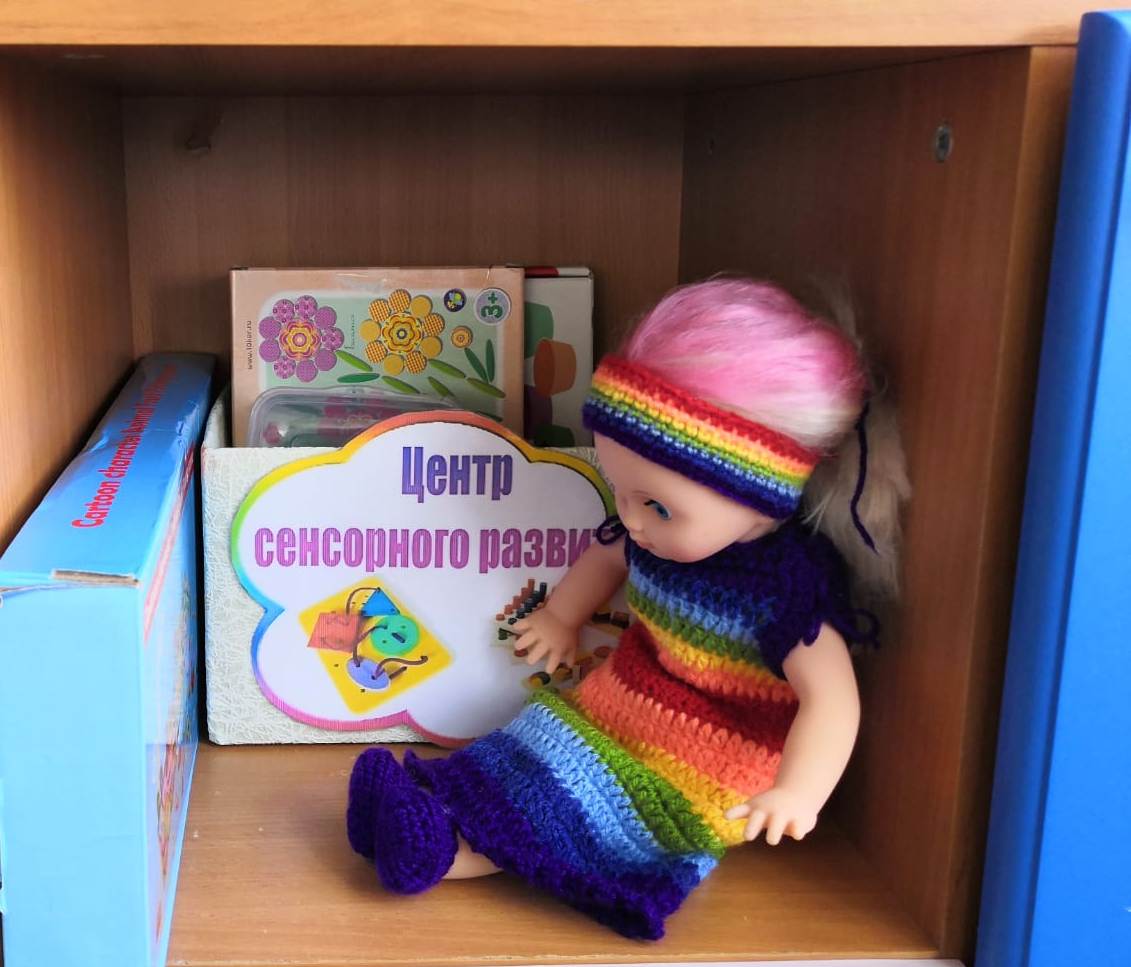 ЦЕНТР ТРУДА1. Инвентарь для дежурства по столовой: фартуки, шапочки.2. Инвентарь для ухода за комнатными растениями: тряпочки, палочки для рыхления, лейки, салфетки для протирания пыли, кисточки, пулевизаторы, клеёнки большие и  маленькие;3. Инвентарь для мытья игрушек и стирки кукольной одежды: тазики, бельевая верёвка, прищепки, мыло,фартуки клеёнчатые.Таким образом, разнообразие и богатство сенсорных впечатлений, возможность свободного подхода к каждому центру в группе способствуют эмоциональному и интеллектуальному развитию воспитанников.Развивающая среда не может быть построена окончательно. При организации предметно-пространственной среды в детском саду необходима сложная, многоплановая и высокотворческая деятельность всех участников образовательного процесса. Дальнейшая работа предполагает осуществление поиска инновационных подходов к организации предметно-развивающей среды, а так же развитие интереса родителей к указанной проблеме и мотивирование стремления к взаимодействию.Вывод: развивающая предметно – пространственная среда в группесоздана с учётом ФГОС ДО и даёт возможность эффективно развиватьиндивидуальность каждого ребёнка с учётом его склонностей, интересов,уровня активности.